Sedikides, C. (2022). Self-enhancement and physical health: A meta-analysis. British Journal of Social Psychology. Advance online publication. https://doi.org/10.1111/BJSO.12577Self-Enhancement and Physical Health: A Meta-AnalysisConstantine SedikidesUniversity of SouthamptonA complete dataset and list of included studies in the meta-analysis is publicly available on OSF at https://osf.io/tpzgv/?view_only=b35ffe3a903d44f381c129712e605fd8. Author NoteConstantine Sedikides  https://orcid.org/0000-0002-7563-306X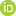 I gratefully acknowledge Tara L. Lesick, Christopher A. Stockus, and especially Ethan Zell for their assistance in the meta-analysis and input on earlier drafts. Corresponding author: Constantine Sedikides, Centre for Research on Self and Identity, School of Psychology, University of Southampton, Southampton SO17 1BJ, England, UK. Email: cs2@soton.ac.ukAbstractA prior meta-analysis yielded a positive relation between self-enhancement and psychological health. This article presents the first meta-analysis of the association between self-enhancement and physical health (k = 87; N = 22,415). The meta-analysis relied predominantly on social desirability as an operationalization of self-enhancement, and secondarily on comparative judgment and narcissism. Further, the meta-analysis operationalized physical health in terms of self-rated health, symptoms, and biomarkers. Overall, self-enhancement yielded a near-zero association with physical health, r = .01. However, this association was more pronounced for comparative judgement (r = .18, k = 6) than social desirability (r = .03, k = 41) or narcissism (r = −.0001, k = 8), and for self-rated health (r = .09, k = 9) than symptoms (r = .01, k = 29) or biomarkers (r = −.13, k = 17). The association between self-enhancement and physical health fluctuates across measures of both constructs calling for more focused and nuanced investigations.Keywords: self-enhancement; health; physical health; comparative judgement; narcissismSelf-Enhancement and Physical Health: A Meta-Analysis	People frequently evaluate themselves in formal and informal settings. For example, people evaluate their performance at school and work, their intelligence after taking a standardised test, their attractiveness after glancing at themselves in a mirror, their social skills after a gathering with family and friends, their personality after taking an online survey, and their health and wellness after a medical screening. Hundreds of studies have examined self-evaluations across a variety of attribute and ability dimensions. These studies yield a consistent conclusion: self-evaluations on most dimensions—especially ones that are personally important—are more favourable than external indicators suggest they should be (Dunning, 2015; Gebauer et al., 2013; Zell et al., 2020). In contemporary research, the tendency to have unduly positive self-views is referred to as self-enhancement (Baumeister, 1998; Marshall & Brown, 2008; Sedikides & Strube, 1997). Although most people self-enhance at opportune times, self-enhancement reflects a stable individual difference that ranges from self-criticism to self-aggrandizement (Hepper et al., 2010, 2013; Kwan et al., 2004; Paulhus, 1998).	As of present, there is little debate about the existence of self-enhancement both in Western and Eastern culture (Brown, 2010; Chiu et al., 2011; Sedikides et al., 2015). Several reviews catalog the many ways in which people manifest unduly favourable self-views (Alicke & Sedikides, 2009; Alicke et al., 2020; Brown, 2007; Sedikides, 2020; Shepperd et al., 2015). Further, self-enhancement has been positively associated with psychological health (Dufner et al., 2019; Segerstrom & Roach, 2008; Taylor & Sherman, 2008), with this association being partly heritable (Luo et al., 2020), and confers psychological health (Dufner et al., 2015; O’Mara et al., 2012; Zuckerman & O’Loughlin, 2006). It is not clear, though, whether self-enhancement is also positively associated with, or confers, physical heath, as reflected in self-rated health, symptoms or diseases, and biomarkers. This article presents the first meta-analysis of research on the association between self-enhancement and physical health.Self-Enhancement	Several operationalizations of self-enhancement exist in the psychological literature (Alicke & Sedikides, 2011; Sedikides & Gregg, 2008). For example, in one empirical stream, participants judge themselves in comparison to an average peer; here, they often evaluate their abilities, attributes, and future prospects as above average despite this being improbable or logically impossible in many circumstances (Alicke & Govorun, 2005; Logg et al., 2018; Sedikides et al., 2014). In another empirical stream, participants’ self-evaluations are compared to external criteria, such as peer-assessments, expert-assessments, or scores on objective tests; here, participants often evaluate their attributes, abilities, and personality more favourably than external indicators suggest they should (Dufner et al., 2012; Gregg et al., 2011; Preuss & Alicke, 2009). In yet another stream, researchers operationalise self-enhancement via relevant individual difference variables. One is grandiose (and in particular, agentic) narcissism, which is characterised, in part, by inflated self-views and pomposity (Grijalva & Zhang, 2016; Sedikides, 2021a; Sedikides & Campbell, 2017); indeed, narcissism has even been labelled “the self-enhancer personality” (Morf et al., 2011, p. 399). The other individual difference variable is socially desirable responding, which also reflects inflated self-views (Hart et al., 2015; Paulhus, 2002); indeed, “In the context of questionnaire styles, self-enhancement is typically referred to as socially desirable responding” (Paulhus & Holden, 2010, p. 227).	Self-enhancement is different from related constructs such as self-esteem and optimism, which refer to the tendency to have positive views of the self or the future (Shepperd et al., 2015; Zell et al., 2020). Measures of self-esteem and optimism capture the valence of self-views and future beliefs, that is, whether they are positive, negative, or neutral (Davidson & Prkachin, 1997; Leary & Baumeister, 2000). Conversely, self-enhancement reflects the tendency to have self-views or expectations for one’s future that are positively biased and thus deviate from reality in a self-flattering direction. Thus, a person with high self-esteem who generally evaluates themselves favourably may not necessarily be doing so in error. Similarly, optimistic expectations about one’s future may sometimes be accurate estimates of a prosperous future. Clearly then, although self-enhancement is often correlated with self-esteem or optimism, these constructs are independent from each other. Indeed, evidence suggests that self-enhancement may have divergent associations with psychological adjustment and health than self-esteem or optimism (Konrath & Bonadonna, 2014; Sweeny & Andrews, 2017). Given the differences between these constructs, as well as that prior reviews have given more attention to the associations of self-esteem (Antonucci & Jackson, 1983; Miller & Downey, 1999; Baumeister et al., 2003) and optimism (Rasmussen et al., 2009; Scheier & Carver, 2018) with physical health, we focus exclusively on self-enhancement.Self-Enhancement and Psychological HealthIn addition to documenting self-enhancement, research has been concerned with its potential benefits for psychological health. The issue has captivated scholars in social, personality, clinical, and health psychology, as well as laypersons for over three decades. Taylor and Brown’s (1988) landmark article on the topic, which inspired much of this work, has been cited over 12,000 times and over 6,000 times since 2010 (Google Scholar, 15 August 2022).Recently, a meta-analysis (Dufner et al., 2019) examined the association of self-enhancement with psychological health. Self-enhancement was largely operationalised in terms of comparative judgement (self-evaluations, peer evaluations), narcissism, and socially desirable responding. Psychological health was operationalised in terms of life satisfaction, positive affect, negative affect, and depression. The results yielded a positive association of self-enhancement with psychological health, especially when self-enhancement was measured via self-evaluations (r = .18, k = 237) as opposed to peer-evaluations (r = .12, k = 29). Self-Enhancement and Physical Health	 Emerging research has also begun to examine the implications of self-enhancement for physical health. However, qualitative reviews have come to different conclusions, with some suggesting that self-enhancement is generally beneficial for physical health (Segerstrom & Roach, 2008; Taylor & Sherman, 2008), and others suggesting that it is detrimental for it (Konrath & Bonadonna, 2014; Sweeny & Andrews, 2017).	I took an exploratory approach. If self-enhancement conduces to psychological health, then it might also conduce to physical health, given the robust connection between psychological and physical health (Schneiderman et al., 2005; Steptoe, 2019). Self-enhancement may also conduce to physical health through another avenue. In particular, self-enhancement is associated with goal-pursuit and goal-perseverance (Alicke & Sedikides, 2009; O’Mara & Gaertner, 2017; Sedikides et al., 2016), and so high self-enhancers may persist longer in maintaining health habits and avoiding health risks (e.g., obesity). Both of these perspectives anticipate a positive association between self-enhancement and physical health. An alternative perspective anticipates a negative such association. Self-enhancers may consider themselves rather invulnerable to physical health hazards (Jefferson et al., 2017; Shepperd et al., 2015; Zell & Sedikides, 2022), thus neglecting health check-ups and increasing their health risks (e.g., cancer). Finally, if both positive and negative pathways from self-enhancement to health exist, they could cancel each other out, leading to no overall association between these constructs.	The link between self-enhancement and physical health is of considerable practical importance given its relevance to daily functioning and longevity. Moreover, unlike mental health outcomes, which are often provided through self-report and subject to responses biases that may inflate correlations (Strickhouser et al., 2017), physical health is frequently assessed via an objective process (e.g., direct measures of biomarkers or disease diagnosis) which offers a robust estimate of self-enhancement effects. As in a prior meta-analysis (Dufner et al., 2019),  self-enhancement was operationalised broadly to include a variety of indices of unrealistically positive self-views, such as comparative judgement, narcissism, and socially desirable responding, as well as optimistic bias. Also, as in prior meta-analyses (Quon & McGrath, 2014; Zell et al., 2018), health was operationalised broadly to include direct indicators of physical health including self-rated health, physical symptoms, and biomarkers.	The meta-analysis primarily focused on the overall or cumulative association of self-enhancement with physical health across populations or participant groups. In addition, it explored whether this association is moderated by several factors, including type of self-enhancement measure and health outcome tested in prior research, sample characteristics such as age, gender, and race, as well as methodological characteristics of prior studies. Self-enhancement measures are generally conceptualised as representing a single higher-order construct (Dufner et al., 2019; Sedikides & Gregg, 2008; Taylor & Brown, 1988), and no noticeable differences were expected in health associations across these measures. However, it was anticipated that physical health outcomes measured via self-report (e.g., self-reported health) would be more susceptible to response biases and hence yield stronger associations with self-enhancement than physical health outcomes measured more objectively (e.g., through biomarkers). Finally, prior work indicated that the relation between self-enhancement and psychological health is largely constant across demographic groups (Dufner et al., 2019). Therefore, effect sizes were not expected to vary substantially as a function of sample characteristics.MethodArticle Search and Inclusion CriteriaThe meta-analysis team searched three relevant databases (i.e., PsychINFO, CINAHL, PubMed) for records that explicitly mentioned self-enhancement and health in the title, abstract, or keywords. Self-enhancement search terms included narcissism, overconfidence, optimism, optimistic bias, positive illusions, self-enhancement, self-serving, and social desirability (Dufner et al., 2019). Health search terms consisted of disease, death, health, and physical health (Cundiff & Matthews, 2017). We identified additional studies by scanning the reference lists of major reviews (e.g., Alicke & Sedikides, 2009; Dufner et al., 2019; Konrath & Bonadonna, 2014; Taylor & Sherman, 2008; Sweeny & Andrews, 2017). Further, we requested unpublished studies on self-enhancement and health from the SPSP Connect! open forum. We restricted the search to studies published or reported in English, given that English was the only language spoken by the study screeners and coders. To be incorporated in the meta-analysis, studies obtained in the search had to meet the following criteria: (a) include a measure of self-enhancement, (b) include a measure of physical health, and (c) provide a relevant effect size indexing the association between self-enhancement and physical health. As mentioned above and described below, self-enhancement was defined broadly to encompass a variety of measures indexing the degree to which individuals have positively biased self-views (Dufner et al., 2019; Sedikides & Alicke, 2012, 2019), and health was defined broadly to encompass a variety of physical health indicators (Quon & McGrath, 2014; Strickhouser et al., 2017; Zell et al., 2018). Given the focus on self-evaluation bias, we excluded studies that only examined positivity of self-views or expectations (e.g., research on self-esteem, optimism, or optimistic explanatory styles).We screened a total of 2,395 published articles and 4 unpublished studies (Figure 1). Several studies included a measure of self-enhancement and health, but did not provide a relevant effect size (n = 98). We contacted the corresponding author of studies published since 2005 to request the unreported effect (n = 65), leading to the obtainment of 13 effects (20% response rate). After exclusions, we were left with 87 studies (83 published, 4 unpublished) that collectively provided data from 22,415 participants. Each article furnished relevant data from a single study or method, and thus each contributed a single effect to the overall model (k = 87).Effect Extraction and CodingThe meta-analysis team extracted from included studies effect sizes (r) indexing the overall size of the relation between self-enhancement and physical health. Most studies provided the zero-order correlation between self-enhancement and physical health (n = 56) or provided this association in an effect size metric (ηp2 or d) that could be converted to r (n = 2). The remaining studies compared self-enhancement across groups that were relatively high versus low in physical health (n = 18) or health across groups that were relatively high versus low in self-enhancement (n = 11). In these cases, we used the provided descriptive statistics (M and SD) or statistical test information (t or F) to calculate Cohen’s d, which we then converted to r. Effect sizes were coded such that positive values indicate a positive association between self-enhancement and physical health. When studies reported effect sizes for multiple measures of self-enhancement, physical health outcomes, groups, or time points—something that happened infrequently—these effects were averaged (e.g., average of self-report measures of self-enhancement) so that each article contributed a single effect to the final model (n = 47). (An analysis involving individual measures yielded virtually identical results.) Most of the extracted effects were cross-sectional (n = 77), but a few reflected prospective associations of self-enhancement with health months or years later (ranging from 1 month to 10 years; n = 10).	Two coders coded an initial subset of studies to enable moderation tests and resolved disagreements by discussion (n = 65; all κ > .90). Specifically, they coded the measure of self-enhancement as reflecting narcissism, optimistic bias, social desirability, or other (i.e., illusory self-beliefs, self-superiority beliefs, subjective age bias). They also coded the specific self-enhancement scale used in each study as balanced inventory of desirable responding (BIDR; Paulhus, 1984), comparative judgement (ratings of self in comparison to others; Alicke & Govorun, 2005; Ziano et al., 2021), children’s social desirability (CSD; Crandall et al., 1965), Marlowe-Crowne social desirability (MCSD; Crowne & Marlowe, 1960; Reynolds, 1982), narcissistic personality inventory (NPI; Ames et al., 2006; Raskin & Terry, 1988), or other. They coded the health outcome examined in each study as biomarkers (e.g., blood pressure, heart rate, cortisol, telomere length), diseases (e.g., diabetes, HIV, cancer), obesity (e.g., BMI, weight loss), physical symptoms (e.g., pain, fatigue, health complaints, functional limitations), self-rated health, or other (included multiple health outcome types).In terms of sample characteristics, they coded the sample as children, college students, or other, the sample region as North America (Canada and USA, for these purposes) or other, and sample health as unhealthy (e.g., people with cancer, coronary heart disease, HIV, multiple sclerosis, obesity) or other. None of the physical health conditions were terminal. During effect size extraction, they recorded whether the effect type reflected a correlation or a between-group analysis, where self-enhancement or health was compared across select participant groups, and the effect time as cross-sectional or prospective. Finally, they extracted from studies, if applicable, the year of publication (k = 83), percentage of /participants who were female (k = 79), percentage of participants in European American samples who were White (k = 38), and the mean age of participants (k = 73). Data AnalysisWe conducted a random-effects meta-analysis in R via packages such as meta and metafor (Schwarzer et al., 2015; Viechtbauer, 2010; see also Harrer et al., 2022). We searched for evidence of publication bias in the effect size distribution (i.e., selective publication of large or statistically significant effects) by adopting three strategies. First, we examined the distribution of obtained effect sizes in a funnel plot and used Egger’s test of the intercept (Egger et al., 1997) to evaluate whether the distribution was significantly asymmetrical, as would be expected if publication bias were present. Second, we used a trim and fill procedure to obtain a bias-corrected estimate of the overall effect (Duval & Tweedie, 2000). Third, we used selection model analyses to estimate the overall effect after adjusting for potential publication bias through weight-function modeling (Coburn & Vevea, 2019; McShane et al., 2016). Effect sizes (rs) were interpreted using standard conventions (.10 = small, .30 = medium, .50 = large; Cohen, 1988).ResultsOverall EffectPrimary ModelAfter aggregating across 87 independent studies, the overall association between self-enhancement and physical health was near-zero and not statistically significant, r = .01, 95% CI [−.03, .04], p = .765 (Table 1). Nonetheless, there was considerable variability in the size of this association across studies, Q = 593.86, τ2 = 0.03, I2 = 85.5, which called for moderation tests exploring the conditions under which it was most pronounced.Sensitivity AnalysesI conducted follow up analyses to find out whether the magnitude of the association between self-enhancement and physical health was influenced by assumptions of the primary model. Along these lines, a fixed-effect analysis yielded a statistically significant association between self-enhancement and physical health, but this effect was once again extremely small, r = .03, 95% CI [.02, .04], p < .001. Further, an unweighted model that simply took the average of each effect regardless of its respective sample size (Bonett, 2009; Shuster, 2014) yielded an effect that was similar to the primary model and not statistically significant, r = −.001, 95% CI [−.04, .04], p = .972. Taken together, these results indicate that the near-zero association found between self-enhancement and physical health was largely robust to different statistical approaches. Publication BiasSeveral strategies were used to evaluate the degree to which publication bias may have influenced the estimate of effect size. First, Egger’s test was not statistically significant, intercept = −0.94, p = .122, suggesting that the distribution of effects was largely symmetrical. Further, a bias-corrected (trim and fill) estimate of effect size was slightly larger than that obtained in the primary model and had a 95% CI that excluded zero, r = .05, 95% CI [.01, .10], p = .014, 13 studies added (Figure 2), suggesting a slight bias in the literature toward publishing studies that evidenced a negative association between self-enhancement and physical health. Nonetheless, even after adjusting for this bias, the overall association between self-enhancement and physical health was close to zero.Next, the possible role of publication bias was quantified via selection model analyses. Specifically, the weight-function model was used to adjust for potential selection bias (Vevea & Hedges, 1995). When specifying p-value cutpoints of 0.01, 0.05, and 0.10, there was no significant difference in effect size for the unadjusted model versus the adjusted model, Χ2(3) = 2.67, p = .445. In addition, selection model analyses were applied to estimate the association between self-enhancement and physical health assuming varying degrees of selection bias (Vevea & Woods, 2005). Selection model analyses produced adjusted estimates of effect size that were similar to the unadjusted estimate from the primary model, with the exception of the severe one-tailed model (i.e., the most stringent test of publication bias), where we observed a small to medium inverse association between self-enhancement and physical health (r = −.13). Altogether, the selection model analyses provide further evidence that publication bias did not have an undue influence on our primary estimate of effect size.There are limitations with each of the reported publication bias tests, especially when effect size estimates are highly variable across studies (Harrer et al., 2022; McShane et al., 2016). For example, Egger’s test may be somewhat insensitive to the detection of publication bias, trim-and-fill may insufficiently correct effect-size estimates for publication bias, and selection model analyses rely on somewhat arbitrary p-value cutpoints. Nonetheless, many of the obtained effect sizes were very small. Specifically, 27 studies reported an effect that was close to zero (absolute rs from 0.00 to 0.05) and 14 studies reported an effect that was very small (absolute rs from 0.06 to 0.10). Further, by adding unpublished effects (4) and effects that were not originally reported in published studies (13), the potential influence of publication bias on the overall estimate of effect size was minimised.Moderation TestsSelf-Enhancement IndicesThe association between self-enhancement and physical health did not vary significantly across different conceptualizations of self-enhancement, Q(3) = 4.73, p = .193 (Table 2). That is, effect sizes were near-zero when examining studies on social desirability (r = .03, k = 54), narcissism (r = −.06, k = 16), and optimistic bias (r = −.06, k = 9), with a majority of studies focusing on social desirability (62%). Conversely, effect sizes did vary significantly across the specific scales used to measure self-enhancement, Q(5) = 27.06, p < .001. The most frequently used scales were the MCSD (r = .03, k = 41) and the NPI (r = −.0001, k = 8), which both yielded near-zero effects. Other social desirability scales, that is the BIDR (r = .11, k = 4) and CSD (r = −.07, k = 4), yielded small effects. The largest effect emerged for comparative judgement, which yielded a small-to-medium association with health (r = .18, k = 6). These results indicate that the association between self-enhancement and health varies across differences indices of biased self-views. Health Outcome TypesI observed significant variability in effect size magnitude across the six health outcome types, Q(5) = 19.21, p = .002. Specifically, there was a small positive association between self-enhancement and self-rated health (r = .09, k = 9) as well as between self-enhancement and multiple health outcome types (r = .08, k = 12). However, there was a near-zero association between self-enhancement and diseases (r = .02, k = 8), obesity (r = .01, k = 12), and symptoms (r = .01, k = 29), in addition to a small negative association between self-enhancement and biomarkers (r = −.13, k = 17). These results indicate that the association between self-enhancement and physical health varies across health outcome types and is pronounced for self-rated health. Sample CharacteristicsEffect sizes did not vary significantly across different types of samples, Qs < 1.9. That is, effects were near-zero when examining children (r = −.02, k = 5), college students (r = −.01, k = 22), and other samples (r = .01, k = 60). Similarly, results did not vary when comparing physically unhealthy samples (r = .02, k = 17) to samples that were not restricted by health (r = .003, k = 70) and when comparing North Americans (r = −.01, k = 58) to people in other regions (r = .04, k = 29). The samples collected outside North America (i.e., Canada, USA) were derived from Europe (k = 17), New Zealand and/or Australia (k = 7), Israel (k = 2), in addition to China, Singapore, and Uganda (k = 1 for each country). Finally, meta-regression analyses indicated that effect sizes were not significantly associated with the gender, age, race-ethnicity, or year in which the study was published (ps > .182; Table 3). Methodological CharacteristicsThere was little variation in results across three methodological moderators, Qs < 1.3 (Table 4). First, effect sizes were near-zero both in studies that examined the correlation between self-enhancement and physical health (r = .02, k = 58) and in studies that compared self-enhancement or physical health across select participant groups (r = −.02, k = 29). Second, effect sizes varied little across cross-sectional (r = .003, k = 77) and prospective analyses (r = .02, k = 10), while noting that the large majority of effects were cross-sectional. Third, effect sizes were similar when comparing studies that provided a single effect (r = .02, k = 40) versus studies that provided multiple effects (r = −.01, k = 47). Thus, averaging effects within studies before entry into the model did not have an undue influence on our results.General Discussion	I asked whether self-enhancement conduces to physical health and reported the first meta-analysis of self-enhancement’s association with physical health, a critical outcome that underlies daily functioning and longevity. After aggregating across 87 studies, which included 22,415 participants, the overall association of self-enhancement with physical heath was near-zero, with little direct evidence of publication bias. Furthermore, although moderation tests suggest that this association is influenced by the type of self-enhancement and physical health measure implicated, the obtained near-zero effect size was generally robust to different methodological factors and sample characteristics.Implications	The meta-analysis makes several contributions to the self-enhancement literature. First, by uniquely focusing on physical health and aggregating across a large and diverse set of studies, the meta-analysis provided a comprehensive estimate of the adaptiveness of self-enhancement. It indicated that the overall association of self-enhancement with physical health is rather negligible. Self-enhancement does not appear to reap substantial physical health benefits.	Second, the meta-analysis demonstrated that the association between self-enhancement and physical health fluctuates across measures of both constructs. Self-enhancement yielded a small positive association with self-rated health, but this association was likely inflated by common method variance (i.e., both measures were obtained from the same source; Strickhouser et al., 2017) or the possibility that self-enhancement contaminates ratings of one’s health. Consistent with this argument, self-enhancement yielded a near-zero association with other health outcomes, such as diseases, symptoms, and obesity, and indeed yielded a small negative association with biomarkers that was statistically significant (i.e., had a 95% confidence interval that excluded 0). Thus, physical health outcomes assessed via self-reports (self-rated health) yielded positive associations with self-enhancement, but physical health outcomes that are assessed more objectively (diseases, biomarkers) yielded near-zero or even negative associations. 	Results were partially inconsistent when examining the different conceptualizations and measures of self-enhancement. In support of the argument that different conceptualizations of self-enhancement reflect the same higher-order construct (Sedikides, 2021b; Sedikides & Gregg, 2008; Taylor & Brown, 1988), no significant difference in effect size emerged across these concepts (i.e., narcissism, optimistic bias, social desirability). However, when zeroing in at the specific scale used to measure self-enhancement, significant fluctuations in effect size were evident. Frequently used measures such as the MCSD and NPI yielded near-zero associations with physical health, but the BIDR yielded a small positive association with physical health and comparative judgements yielded a small-to-medium positive association with physical health. Although these results should be interpreted with caution due to a relatively small number of effect sizes for some scales (k < 9), they provide preliminary evidence that associations of self-enhancement with physical health are more detectable when measured via some scales than others. Comparative judgement and BIDR may be more direct measures of self-enhancement than the MCSD and NPI, which appear to involve other constructs in addition to self-enhancement (e.g., concern for social approval, global self-esteem, status).Third, unlike the significant moderation observed for measures of self-enhancement and physical health, effect sizes were largely constant across a variety of sample and methodological characteristics. Along these lines, the association between self-enhancement and physical health was negligible across age, gender, race-ethnicity, and country. In addition, near-zero effects were obtained regardless of whether prior studies used correlational or between-subjects designs as well as whether they reported cross-sectional or prospective associations between self-enhancement and physical health. Taken together, the near-zero association between self-enhancement and physical health was largely robust across different samples and methods examined in the literature so far. 	Fourth, and more broadly, the meta-analysis synthesised research on self-enhancement and physical health across several disciplines, including social, personality, health, clinical, and biological psychology as well as public health, medicine, and sociology. Prior reviews of this topic were qualitative and focused on only a portion of the available research literature (Konrath & Bonadonna, 2014; Segerstrom & Roach, 2008; Taylor & Sherman, 2008). In this comprehensive analysis, studies used a wide variety of measures, samples, and research practices. Little direct evidence of publication bias was obtained, with many published effects being close to zero. Nonetheless, substantial variability in effect sizes was observed, with associations between self-enhancement and physical health ranging from medium-to-large negative effects to large positive effects (Figure 2). Taken together, the results indicate that the effects of self-enhancement are variable and context dependent. Limitations and Future Directions	Although the meta-analysis provides a comprehensive estimate of the association between self-enhancement and physical health, limitations necessitate additional research. Most of the included studies used socially desirable responding as the measure of self-enhancement (k = 54; 62%). More importantly, of the 87 effect sizes, 41 (47%) derived from studies that examined the relation between the MCSD and physical health markers. This may be problematic. First, the MCDS is not widely regarded as a hallmark index of self-enhancement. The scale is very similar to the BIDR’s impression management subscale; so, the MCSD may assess more closely other-deceptive, rather than self-deceptive, self-enhancement: It may predominantly capture style rather than substance (bias). To the extent that it assesses substance, the scale may be pertinent to defensiveness or neuroticism (Andrews & Meyer, 2003; McCrae & Costa, 1983; Weihs et al., 2000), tapping self-protection (Sedikides, 2012; vanDellen et al., 2011) as opposed to self-enhancement strivings. Finally, the MCDS, despite its overall adequacy, has met with some criticism regarding its validity (Ballard, 1992; Ballard et al., 1988) and reliability (Beretvas et al., 1992; O’Grady, 1988). Of note, the other operationalisation of social desirability, the BIDR, evinced a positive association with physical health (r = .11) and stronger than that of the MCSD; thus, the BIDR may be a better proxy for self-enhancement than the MCSD.	Narcissism and optimistic bias as well as comparative judgement yielded a small positive association with physical health across six studies. Follow-up work could derive robust estimates of effect size for other, more direct indices of self-enhancement. A review published in 2010 identified 60 of such indices (Hepper et al., 2010) and since then more than a dozen additional indices have been documented (Sedikides, 2020). Some examples include favourable interpretation of ambiguous feedback, selectively approaching individuals who are likely to deliver positive feedback, assuming credit for the successes of the dyad or group, comparing favourably the present self with the past self, “holier than thou” perceptions, and resorting to counterfactual thinking.The meta-analysis located only a small number of studies in conjunction with each physical health outcome. Follow-up work could clarify the nature and robustness of the association of self-enhancement with each of these specific outcomes, particularly biomarkers, which yielded a small negative association across 17 studies, as well as self-rated health, which yielded a small positive association across nine studies. The meta-analysis was also limited to inclusion of studies published in English. Very few studies examining associations self-enhancement with physical health outside of Western societies (k = 3; 3%). Research in other countries and cultures is needed to assess whether the near-zero association of self-enhancement with physical health is universal (Church et al., 2014). Moreover, as the current meta-analysis found that most studies in this literature are cross-sectional, longitudinal studies are needed to test whether self-enhancement is associated with changes in physical health across time. Assuming they exist, small effects of self-enhancement on physical health may take years or even decades to manifest. Thus, research testing whether self-enhancement in adolescence predicts later physical health would be especially informative (Steiger et al., 2014). Research examining associations of self-enhancement with health behaviours (Davidson & Prkachin, 1997), such as eating, exercise, and sleep, is also necessary to test the adaptiveness of self-enhancement and expand the literature.Given that this meta-analysis yielded considerable heterogeneity in associations between self-enhancement and physical health, much of it unexplained, primary research is needed to uncover additional moderators. Such research should test whether associations vary across specific aspects or sub-components of self-enhancement. Evidence indicates that psychological health is more strongly associated with (a) inflated views of one’s social skills than inflated views of one’s intelligence (communal vs. agentic narcissism; Rentzsch & Gebauer, 2019), (b) self-promoting aspects of narcissism (grandiosity) than defensive aspects (hypersensitivity; Edelstein et al., 2012), and (c) perceiving as opposed to merely presenting the self in a positively biased manner (Paulhus, 2002). Thus, it is possible that some aspects of self-enhancement are more strongly associated with physical health than others. Moreover, the meta-analysis suggests that self-enhancement may have both positive and negative pathways to health (that cancel each other out) or may have no association with health (Esterhuizen & Thabane, 2016). Future work would do well to test possible pathways and the conditions under which they occur.Another consideration for follow-up research is the specificity or match between measures of self-enhancement and physical health. As of present, studies have primarily examined the association between general measures of self-enhancement across domains and specific health outcomes (e.g., Taylor et al., 2003). However, the association between attitudes and behaviour is more pronounced when measures of attitudes and behaviour are matched in their specificity (Ajzen & Fishbein, 2005). Further, although global self-esteem often fails to predict specific behaviours, specific self-concepts are more predictive of these behaviours (Swann et al., 2007). Thus, future work should examine whether specific indices of self-enhancement (e.g., overestimations of one’s cardiovascular or metabolic health) predict relevant physical health outcomes over time (e.g., heart disease or diabetes). Researchers should also use measures of self-enhancement at the individual level (e.g., narcissism, social desirability) either instead of or in addition to measures of self-enhancement at the aggregate level (e.g., above average effects), given that the former are better matched to health outcomes, which are also assessed at the individual level, than the latter.In ClosingThe question of whether self-enhancement conduces to psychological health has stimulated scholarship for over 35 years, and it has been answered in the affirmative. The present meta-analysis is the first to examine the question of whether self-enhancement conduces to physical health, arriving at a contingent answer. Although the overall association between self-enhancement and physical health was near-zero, this association was more pronounced for comparative judgement than social desirability or narcissism, and for self-rated health than symptoms or biomarkers. Follow-up investigations are needed to clarify the precise conditions under which self-enhancement reaps benefits (or costs, as it may) for physical health, in addition to whether these effects manifest over time. Although much knowledge has been accumulated, many questions remain about granular implications of self-enhancement for physical health, awaiting the next generation of scholars.ReferencesAjzen, I., & Fishbein, M. (2005). The influence of attitudes on behavior. In D. Albarracín, B. T. Johnson, & M. P. Zanna (Eds.), The handbook of attitudes (pp. 173–221). Erlbaum.Alicke, M. D., & Govorun, O. (2005). The better-than-average effect. In M. D. Alicke, D. A. Dunning, & J. I. Krueger (Eds.), The self in social judgment (pp. 85–106). Psychology Press.Alicke, M. D., & Sedikides, C. (2009). Self-enhancement and self-protection: What they are and what they do. European Review of Social Psychology, 20, 1–48. https://doi.org/10.1080/10463280802613866Alicke, M. D., & Sedikides, C. (Eds.). (2011). Handbook of self-enhancement and self-protection. Guilford Press.Alicke, M. D., Sedikides, C., & Zhang, Y. (2020). The motivation to maintain favorableidentities. Self and Identity, 19(5), 572–589. https://doi.org/10.1080/15298868.2019.1640786Ames, D. R., Rose, P., & Anderson, C. P. (2006). The NPI-16 as a short measure of narcissism. Journal of Research in Personality, 40(4), 440–450. https://doi.org/10.1016/j.jrp.2005.03.002Andrews, P., & Meyer, R. G. (2003). Marlowe–Crowne Social Desirability Scale and short FormC: Forensic norms. Journal of Clinical Psychology, 59(4), 483–492.https://doi.org/10.1002/jclp.10136Antonucci, T. C., & Jackson, J. S. (1983). Physical health and self-esteem. Family & Community Health: The Journal of Health Promotion & Maintenance, 6(2), 1–9. https://doi.org/10.1097/00003727-198306020-00004Ballard, R. (1992). Short Forms of the Marlowe-Crowne Social Desirability Scale. PsychologicalReports, 71(3), 1155-1160. https://doi.org/10.2466/pr0.1992.71.3f.1155Ballard, R., Crino, M. D., & Rubenfeld, S. (1988). Social desirability response bias and theMarlowe-Crowne Social Desirability Scale. Psychological Reports, 63(1), 227-237. https://doi.org/10.2466/pr0.1988.63.1.227Baumeister, R. F. (1998). The self. In D. T. Gilbert, S. T. Fiske, & G. Lindzey (Eds.), The handbook of social psychology (4th ed., pp. 680–740). McGraw-Hill.Baumeister, R. F., Campbell, J. D., Krueger, J. I., & Vohs, K. D. (2003). Does high self-esteem cause better performance, interpersonal success, happiness, or healthier lifestyles? Psychological Science in the Public Interest, 4(1), 1–44. https://doi.org/10.1111/1529-1006.01431Beretvas, S. N., Meyers, J. L., & Leite, W. L. (1992). A reliability generalization study of theMarlowe-Crowne Social Desirability Scale. Psychological Reports, 71(4), 1155-1160.https://doi.org/10.1177/0013164402062004003Bonett, D. G. (2009). Meta-analytic interval estimation for standardized and unstandardized mean differences. Psychological Methods, 14(3), 225–238. https://doi.org/10.1037/a0016619Brown, J. D. (2007). The self. Psychology Press.Brown, J. D. (2010). Across the (not so) Great Divide: Cultural similarities in self-evaluative processes. Social and Personality Psychology Compass, 4(5), 318–330. https://doi.org/10.1111/j.1751-9004.2010.00267.xChiu, C.-y., Wan, C., Cheng, S. Y. Y., Kim, Y.-H., & Yang, Y.-J. (2011). Cultural perspectives on self-enhancement and self-protection. In M. D. Alicke & C. Sedikides (Eds.), Handbook of self-enhancement and self-protection (pp. 425–451). Guilford Press.Church, A. T., Katigbak, M. S., Mazuera Arias, R., Rincon, B. C., Vargas-Flores, J. de J., Ibáñez-Reyes, J., Wang, L., Alvarez, J. M., Wang, C., & Ortiz, F. A. (2014). A four-culture study of self-enhancement and adjustment using the social relations model: Do alternative conceptualizations and indices make a difference? Journal of Personality and Social Psychology, 106(6), 997–1014. https://doi.org/10.1037/a0036491Coburn, K. M., & Vevea, J. L. (2019). weightr: Estimating weight-function models for publication bias (R Package Version 2.0.2) [Computer software]. http://CRAN.R-project.org/package=weightrCohen, J. (1988). Statistical power analysis for the behavioral sciences (2nd ed.). Erlbaum.Crandall, V. C., Crandall, V. J., & Katkovsky, W. (1965). A children’s social desirability questionnaire. Journal of Consulting Psychology, 29(1), 27–36. https://doi.org/10.1037/h0020966Crowne, D. P., & Marlowe, D. (1960). A new scale of social desirability independent of psychopathology. Journal of Consulting Psychology, 24(4), 349–354. https://doi.org/10.1037/h0047358Cundiff, J. M., & Matthews, K. A. (2017). Is subjective social status a unique correlate of physical health? A meta-analysis. Health Psychology, 36(12), 1109–1125. https://doi.org/10.1037/hea0000534Davidson, K., & Prkachin, K. (1997). Optimism and unrealistic optimism have an interacting impact on health-promoting behavior and knowledge changes. Personality and Social Psychology Bulletin, 23(6), 617–625. https://doi.org/10.1177/0146167297236005Dufner, M., Denissen, J. J. A., van Zalk, M., Matthes, B., Meeus, W. H. J., van Aken, M. A. G., & Sedikides, C. (2012). Positive intelligence illusions: On the relation between intellectual self‐enhancement and psychological adjustment. Journal of Personality, 80(3), 537–572. https://doi.org/10.1111/j.1467-6494.2011.00742.xDufner, M., Gebauer, J. E., Sedikides, C., & Denissen, J. J. A. (2019). Self-enhancement and psychological adjustment: A meta-analytic review. Personality and Social Psychology Review, 23(1), 48–72. https://doi.org/10.1177/1088868318756467Dufner, M., Reitz, A. K., & Zander, L. (2015). Antecedents, consequences, and mechanisms: On the longitudinal interplay between academic self-enhancement and psychological adjustment. Journal of Personality, 83(5), 511–522. https://doi.org/10.1111/jopy.1212Dunning, D. (2015). Motivated cognition in self and social thought. In M. Mikulincer, P. R. Shaver, E. Borgida, & J. A. Bargh (Eds.), APA handbook of personality and social psychology (Vol. 1, pp. 777–803). American Psychological Association.Duval, S., & Tweedie, R. (2000). Trim and fill: A simple funnel-plot-based method of testing and adjusting for publication bias in meta-analysis. Biometrics, 56, 455–463. https://doi.org/10.1111/j.0006-341X.2000.00455.xEdelstein, R. S., Newton, N. J., & Stewart, A. J. (2012). Narcissism in midlife: Longitudinal changes in and correlates of women’s narcissistic personality traits. Journal of Personality, 80(5), 1179–1204. https://doi.org/10.1111/j.1467-6494.2011.00755.xEgger, M., Davey Smith, G., Schneider, M., & Minder, C. (1997). Bias in meta-analysis detected by a simple, graphical test. British Medical Journal, 315(7109), 629–634. https://doi.org/10.1136/bmj.315.7109.629Esterhuizen, T. M., & Thabane, L. (2016). Con: Meta-analysis: Some key limitations andpotential solutions. Nephrology Dialysis Transplantation, 31(6), 882–885.https://doi.org/10.1093/ndt/gfw092Gebauer, J. E., Wagner, J., Sedikides, C., & Neberich, W. (2013). Agency‐communion and self‐esteem relations are moderated by culture, religiosity, age, and sex: Evidence for the “self‐centrality breeds self‐enhancement” principle. Journal of Personality, 81(3), 261–275. https://doi.org/10.1111/j.1467-6494.2012.00807.xGregg, A. P., Sedikides, C., & Gebauer, J. E. (2011). Dynamics of identity: Between self-enhancement and self-assessment. In S. J. Schwartz, K. Luyckx, & V. L. Vignoles (Eds.), Handbook of identity theory and research (Vol. 1, pp. 305–327). Springer.Grijalva, E., & Zhang, L. (2016). Narcissism and self-insight: A review and meta-analysis ofnarcissists’ self-enhancement tendencies. Personality and Social Psychology Bulletin,42(1) 3–24. https://doi.org/10.1177/0146167215611636Harrer, M., Cuijpers, P., Furukawa, T. A., & Ebert, D. D. (2022). Doing meta-analysis with R: A hands-on guide. CRC Press.Hart, C. M., Ritchie, T. D., Hepper, E. G., & Gebauer, J. E. (2015). The Balanced Inventory of Desirable Responding Short Form (BIDR-16). SAGE Open. https://doi.org/10.1177/2158244015621113Hepper, E. G., Gramzow, R. H., & Sedikides, C. (2010). Individual differences in self-enhancement and self-protection strategies: An integrative analysis. Journal of Personality, 78(2), 781–814. https://doi.org/10.1111/j.1467-6494.2010.00633.xHepper, E. G., Sedikides, C., & Cai, H. (2013). Self-enhancement and self-protection strategiesin China: Cultural expressions of a fundamental human motive. Journal of Cross-Cultural Psychology, 44(1), 5–23. https://doi.org/10.1177/0022022111428515 Jefferson, A., Bortolotti, L., & Kuzmanovic, B. (2017). What is unrealistic optimism? Consciousness and Cognition: An International Journal, 50, 3–11. https://doi.org/10.1016/j.concog.2016.10.005Konrath, S., & Bonadonna, J. P. (2014). Physiological and health-related correlates of the narcissistic personality. In A. Besser (Ed.), Handbook of the psychology of narcissism: Diverse perspectives (pp. 175–213). Nova Science Publishers.Kwan, V. S. Y., John, O. P., Kenny, D. A., Bond, M. H., & Robins, R. W. (2004). Reconceptualizing individual differences in self-enhancement bias: An interpersonal approach. Psychological Review, 111(1), 94–110. https://doi.org/10.1037/0033-295X.111.1.94Leary, M. R., & Baumeister, R. F. (2000). The nature and function of self-esteem: Sociometer theory. Advances in Experimental Social Psychology, 32, 1–62. https://doi.org/10.1016/S0065-2601(00)80003-9Logg, J. M., Haran, U., & Moore, D. A. (2018). Is overconfidence a motivated bias? Experimental evidence. Journal of Experimental Psychology: General, 147(10), 1445–1465. https://doi.org/10.1037/xge0000500Luo, Y. L. L., Sedikides, C., & Cai, H. (2020). On the etiology of self-enhancement and its association with psychological well-being. Social Psychological and Personality Science, 11(4), 435–445. https://doi.org/10.1177/1948550619877410Marshall, M. A., & Brown, J. D. (2008). On the psychological benefits of self-enhancement. In E. C. Chang (Ed.), Self-criticism and self-enhancement: Theory, research, and clinical implications (pp. 19–35). American Psychological Association. https://doi.org/10.1037/11624-002McCrae, R. R., & Costa, P. T. (1983). Social desirability scales: More substance thanstyle. Journal of Consulting and Clinical Psychology, 51(6), 882–88. https://doi.org/10.1037/0022-006X.51.6.882McShane, B. B., Böckenholt, U., & Hansen, K. T. (2016). Adjusting for publication bias in meta-analysis: An evaluation of selection methods and some cautionary notes. Perspectives on Psychological Science, 11, 730–749. https://doi.org/10.1177/1745691616662243Miller, C. T., & Downey, K. T. (1999). A meta-analysis of heavyweight and self-esteem. Personality and Social Psychology Review, 3(1), 68–84. https://doi.org/10.1207/s15327957pspr0301_4Morf, C. C., Horvath, S., & Torchetti, L. (2011). Narcissistic self-enhancement: Tales of (successful?) self-portrayal. In M. D. Alicke & C. Sedikides (Eds.), Handbook of self-enhancement and self-protection (pp. 399–424). Guilford Press.O’Grady, K. E. (1988). The Marlowe-Crowne and Edwards Social Desirability scales: Apsychometric perspective. Multivariate Behavioral Research, 23(1), 87–101.https://doi.org/10.1207/s15327906mbr2301_5O’Mara, E. M., & Gaertner, L. (2017). Does self-enhancement facilitate task performance? Journal of Experimental Psychology: General, 146(3), 442–455. https://doi.org/10.1037/xge0000272O’Mara, E. M., Gaertner, L., Sedikides, C., Zhou, X., & Liu, Y. (2012). A longitudinal-experimental test of the panculturality of self-enhancement: Self-enhancement promotes psychological well-being both in the West and the East. Journal of Research in Personality, 46, 157–163. https://doi.org/10.1016/j.jrp.2012.01.001Paulhus, D. L. (1984). Two-component models of socially desirable responding. Journal of Personality and Social Psychology, 46(3), 598–609. https://doi.org/10.1037/0022-3514.46.3.598Paulhus, D. L. (1998). Interpersonal and intrapsychic adaptiveness of trait self-enhancement: A mixed blessing? Journal of Personality and Social Psychology, 74(5), 1197–1208. https://doi.org/10.1037/0022-3514.74.5.1197Paulhus, D. L. (2002). Socially desirable responding: The evolution of a construct. In H. I. Braun, D. N. Jackson, & D. E. Wiley (Eds.), The role of constructs in psychological and educational measurement (pp. 49–69). Erlbaum.Paulhus, D. L., & Holden, R. R. (2010). Measuring self-enhancement: From self-report to concrete behavior. In C. R. Agnew, D. E. Carlston, W. G. Graziano, & J. R. Kelly (Eds.), Then a miracle occurs: Focusing on behavior in social psychological theory and research (pp. 227–246). Oxford University Press.Preuss, G. S., & Alicke, M. D. (2009). Everybody loves me: Self-evaluations and metaperceptions of dating popularity. Personality and Social Psychology Bulletin, 35(7), 937–950. https://doi.org/10.1177/0146167209335298Quon, E. C., & McGrath, J. J. (2014). Subjective socioeconomic status and adolescent health: A meta-analysis. Health Psychology, 33(5), 433–447. https://doi.org/10.1037/a0033716Raskin, R., & Terry, H. (1988). A principal-components analysis of the Narcissistic Personality Inventory and further evidence of its construct validity. Journal of Personality and Social Psychology, 54(5), 890–902. https://doi.org/10.1037/0022-3514.54.5.890Rasmussen, H. N., Scheier, M. F., & Greenhouse, J. B. (2009). Optimism and physical health: A meta-analytic review. Annals of Behavioral Medicine, 37(3), 239–256. https://doi.org/10.1007/s12160-009-9111-xRentzsch, K., & Gebauer, J. E. (2019). On the popularity of agentic and communal narcissists: The tit-for-tat hypothesis. Personality and Social Psychology Bulletin, 45(9), 1365–1377. https://doi.org/10.1177/0146167218824359Reynolds, W. M. (1982). Development of reliable and valid short forms of the Marlowe-Crowne Social Desirability Scale. Journal of Clinical Psychology, 38(1), 119–125. https://doi.org/10.1002/1097-4679(198201)38:1<119::AID-JCLP2270380118>3.0.CO;2-IScheier, M. F., & Carver, C. S. (2018). Dispositional optimism and physical health: A long look back, a quick look forward. American Psychologist, 73(9), 1082–1094. https://doi.org/10.1037/amp0000384Schneiderman, N., Ironson, G., & Siegel, S. D. (2005). Stress and health: Psychological, behavioral, and biological determinants. Annual Review of Clinical Psychology, 1(1), 607–628. https://doi.org/10.1146/annurev.clinpsy.1.102803.144141Schwarzer, G., Carpenter, J., & Rücker, G. (2015). Meta-analysis with r. Springer. https://doi.org/10.1007/978-3-319-21416-0Sedikides, C. (2012). Self-protection. In M. R. Leary & J. P. Tangney (Eds.), Handbook of selfand identity (2nd ed., pp. 327–353). Guilford Press.Sedikides, C. (2020). On the doggedness of self-enhancement and self-protection: How constraining are reality constraints? Self and Identity, 19(3), 251–271. https://doi.org/10.1080/15298868.2018.1562961Sedikides, C. (2021a). In search of narcissus. Trends in Cognitive Sciences, 25(1), 67–80. https://doi.org/10.1016/j.tics.2020.10.010Sedikides, C. (2021b). Self-construction, self-protection, and self-enhancement: Ahomeostatic model of identity protection. Psychological Inquiry, 32(4), 197–221.https://doi.org/10.1080/1047840X.2021.2004812Sedikides, C., & Alicke, M. D. (2012). Self-enhancement and self-protection motives. In R. M. Ryan (Ed.), The Oxford handbook of human motivation (pp. 303–322). Oxford University Press.Sedikides, C., & Alicke, M. D. (2019). The five pillars of self-enhancement and self-protection. In R. M. Ryan (Ed.), The Oxford handbook of human motivation. (2nd ed., pp. 307–319). Oxford University Press.Sedikides, C., & Campbell, W. K. (2017). Narcissistic force meets systemic resistance: The Energy Clash Model. Perspectives on Psychological Science, 12(3), 400–421. https://doi.org/10.1177/1745691617692105Sedikides, C., Gaertner, L., & Cai, H. (2015). On the panculturality of self-enhancement and self-protection motivation: The case for the universality of self-esteem. Advances in Motivation Science, 2, 185–241. https://doi.org/10.1016/bs.adms.2015.04.002Sedikides, C., & Gregg, A. P. (2008). Self-enhancement: Food for thought. Perspectives on Psychological Science, 3(2), 102–116. https://doi.org/10.1111/j.1745-6916.2008.00068.xSedikides, C., Luke, M. A., & Hepper, E. G. (2016). Enhancing feedback and improving feedback: Subjective perceptions, psychological consequences, behavioral outcomes. Journal of Applied Social Psychology, 46(12), 687–700. https://doi.org/10.1111/jasp.12407Sedikides, C., Meek, R., Alicke, M. D., & Taylor, S. (2014). Behind bars but above the bar: Prisoners consider themselves more prosocial than non-prisoners. British Journal of Social Psychology, 53(2), 396–403. https://doi.org/10.1111/bjso.12060Sedikides, C., & Strube, M. J. (1997). Self-evaluation: To thine own self be good, to thine own self be sure, to thine own self be true, and to thine own self be better. Advances in Experimental Social Psychology, 29, 209–269. https://doi.org/10.1016/S0065-2601(08)60018-0Segerstrom, S. C., & Roach, A. R. (2008). On the physical health benefits of self-enhancement. In E. C. Chang (Ed.), Self-criticism and self-enhancement: Theory, research, and clinical implications (pp. 37–54). American Psychological Association. https://doi.org/10.1037/11624-003Shepperd, J. A., Waters, E. A., Weinstein, N. D., & Klein, W. M. P. (2015). A primer on unrealistic optimism. Current Directions in Psychological Science, 24(3), 232–237. https://doi.org/10.1177/0963721414568341Shuster, J. J. (2014). Empirical versus natural weighting in random effects meta-analysis. Statistics in Medicine, 33(7), 1260–1260. https://doi.org/10.1002/sim.6031Steiger, A. E., Allemand, M., Robins, R. W., & Fend, H. A. (2014). Low and decreasing self-esteem during adolescence predict adult depression two decades later. Journal of Personality and Social Psychology, 106(2), 325–338. https://doi.org/10.1037/a0035133Steptoe, A. (2019). Happiness and health. Annual Review of Public Health, 40, 339–359. https://doi.org/10.1146/annurev-publhealth-040218-044150Strickhouser, J. E., Zell, E., & Krizan, Z. (2017). Does personality predict health and well-being? A metasynthesis. Health Psychology, 36(8), 797–810. https://doi.org/10.1037/hea0000475Swann, W. B., Jr., Chang-Schneider, C., & Larsen McClarty, K. (2007). Do people’s self-views matter? Self-concept and self-esteem in everyday life. American Psychologist, 62(2), 84–94. https://doi.org/10.1037/0003-066X.62.2.84Sweeny, K., & Andrews, S. E. (2017). Should patients be optimistic about surgery? Resolving a conflicted literature. Health Psychology Review, 11(4), 374–386. https://doi.org/10.1080/17437199.2017.1320771Taylor, S. E., & Brown, J. D. (1988). Illusion and well-being: A social psychological perspective on mental health. Psychological Bulletin, 103(2), 193–210. https://doi.org/10.1037/0033-2909.103.2.193Taylor, S. E., Lerner, J. S., Sherman, D. K., Sage, R. M., & McDowell, N. K. (2003). Portrait of the self-enhancer: Well adjusted and well liked or maladjusted and friendless? Journal of Personality and Social Psychology, 84(1), 165–176. https://doi.org/10.1037/0022-3514.84.1.165Taylor, S. E., & Sherman, D. K. (2008). Self-enhancement and self-affirmation: The consequences of positive self-thoughts for motivation and health. In J. Y. Shah & W. L. Gardner (Eds.), Handbook of motivation science (pp. 57–70). Guilford Press.vanDellen, M. R.,  Campbell, W. K.,  Hoyle, R. H.,  Bradfield, E. K. (2011). Compensating,resisting, and breaking: a meta-analytic examination of reactions to self-esteem threat.Personality and Social Psychology Review, 15(1), 51-74. https://doi.org/10.1177/1088868310372950Vevea, J. L., & Hedges, L. V. (1995). A general linear model for estimating effect size in the presence of publication bias. Psychometrika, 60(3), 419–435. https://doi.org/10.1007/BF02294384Vevea, J. L., & Woods, C. M. (2005). Publication bias in research synthesis: Sensitivity analysis using a priori weight functions. Psychological Methods, 10(4), 428–443. https://doi.org/10.1037/1082-989X.10.4.428Viechtbauer, W. (2010). Conducting meta-analyses in R with the metaphor package. Journal of Statistical Software, 36(3), 1–48. https://doi.org/10.18637/jss.v036.i03Weihs, K. L., Enrighta, T. M., Simmensa, S. J., Reissa, D. (2000). Negative affectivity,restriction of emotions, and site of metastases predict mortality in recurrent breast cancer.Journal of Psychosomatic Research, 49, 59–68.Zell, E., & Sedikides, C. (2022). Self-enhancement and counterproductive Covid-19 behavior.In M. K. Miller (Ed.), The social science of the COVID-19 pandemic: A call to action forresearchers. Cambridge University Press.Zell, E., Strickhouser, J. E., & Krizan, Z. (2018). Subjective social status and health: A meta-analysis of community and society ladders. Health Psychology, 37(10), 979–987. https://doi.org/10.1037/hea0000667Zell, E., Strickhouser, J. E., Sedikides, C., & Alicke, M. D. (2020). The better-than-average effect in comparative self-evaluation: A comprehensive review and meta-analysis. Psychological Bulletin, 146(2), 118–149. https://doi.org/10.1037/bul0000218Ziano, I., Mok, P. Y., & Feldman, G. (2021). Replication and extension of Alicke (1985) better-than-average effect for desirable and controllable traits. Personality and SocialPsychology Bulletin, 12(6), 1005-1017. https://doi.org/10.1177/1948550620948973Zuckerman, M., & O’Loughlin, R. E. (2006). Self-enhancement by social comparison: A prospective analysis. Personality and Social Psychology Bulletin, 32(6), 751–760. https://doi.org/10.1177/0146167205286111Table 1Estimates of Overall Effect SizeNote. N = 22,415. Weight function models do not provide 95% CIs.Table 2Effect Sizes Across ModeratorsNote. *p < .05, **p < .001. SE = self-enhancement, BIDR = balanced inventory of desirable responding, CJ = comparative judgement, CSD = children’s social desirability, MCSD = Marlowe-Crowne social desirability, NPI = narcissistic personality inventory.Table 3Meta-Regression Analyses for Continuous ModeratorsTable 4Effect Sizes Across Methodological ModeratorsNote. *p < .05, **p < .001. Multiple effects = study provided multiple effects that were averaged before entry into the model, Single effect = study provided only a single relevant effect size. Figure 1Flow Chart for the Article Search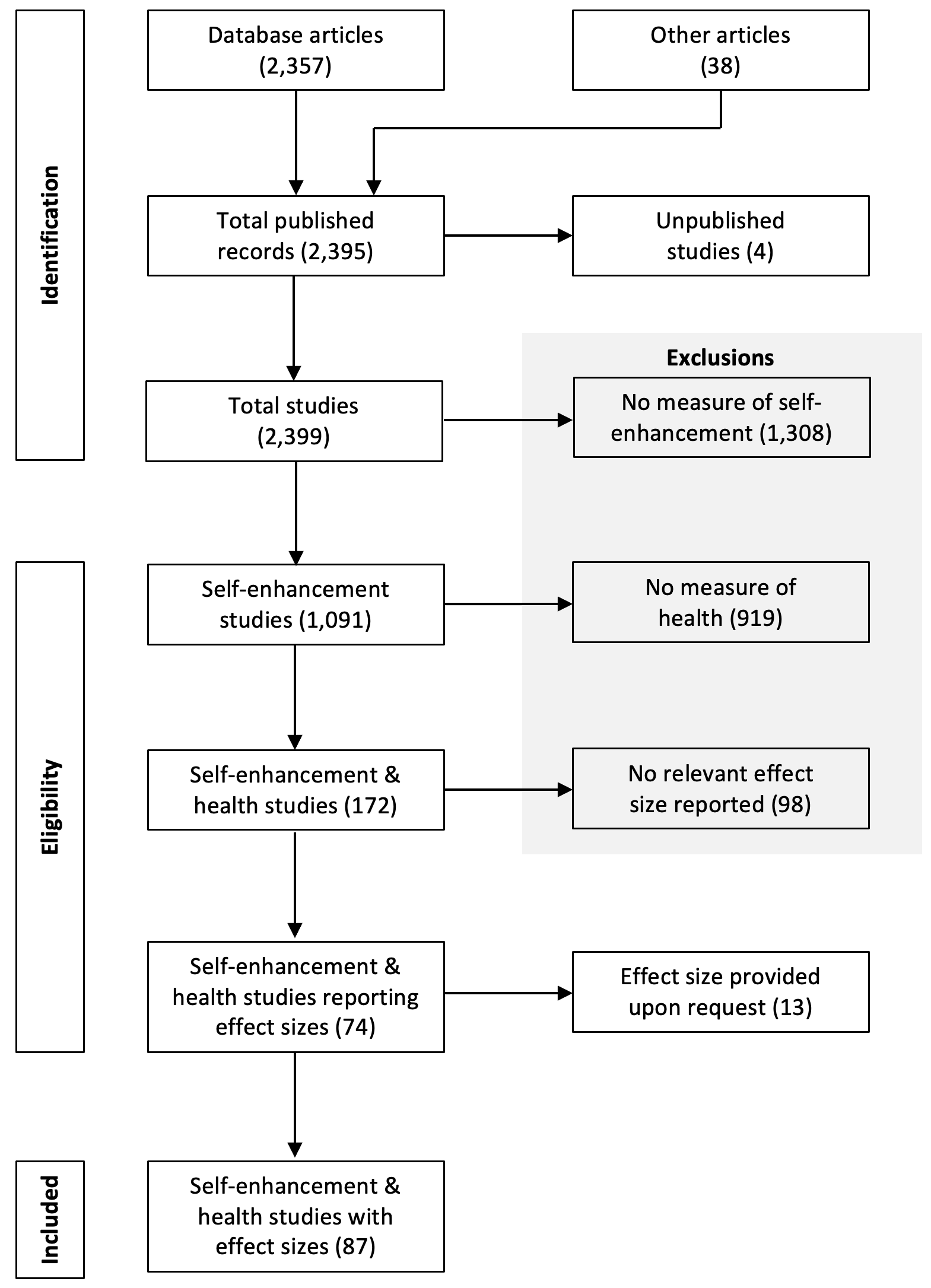 Figure 2Funnel Plot of Effect Sizes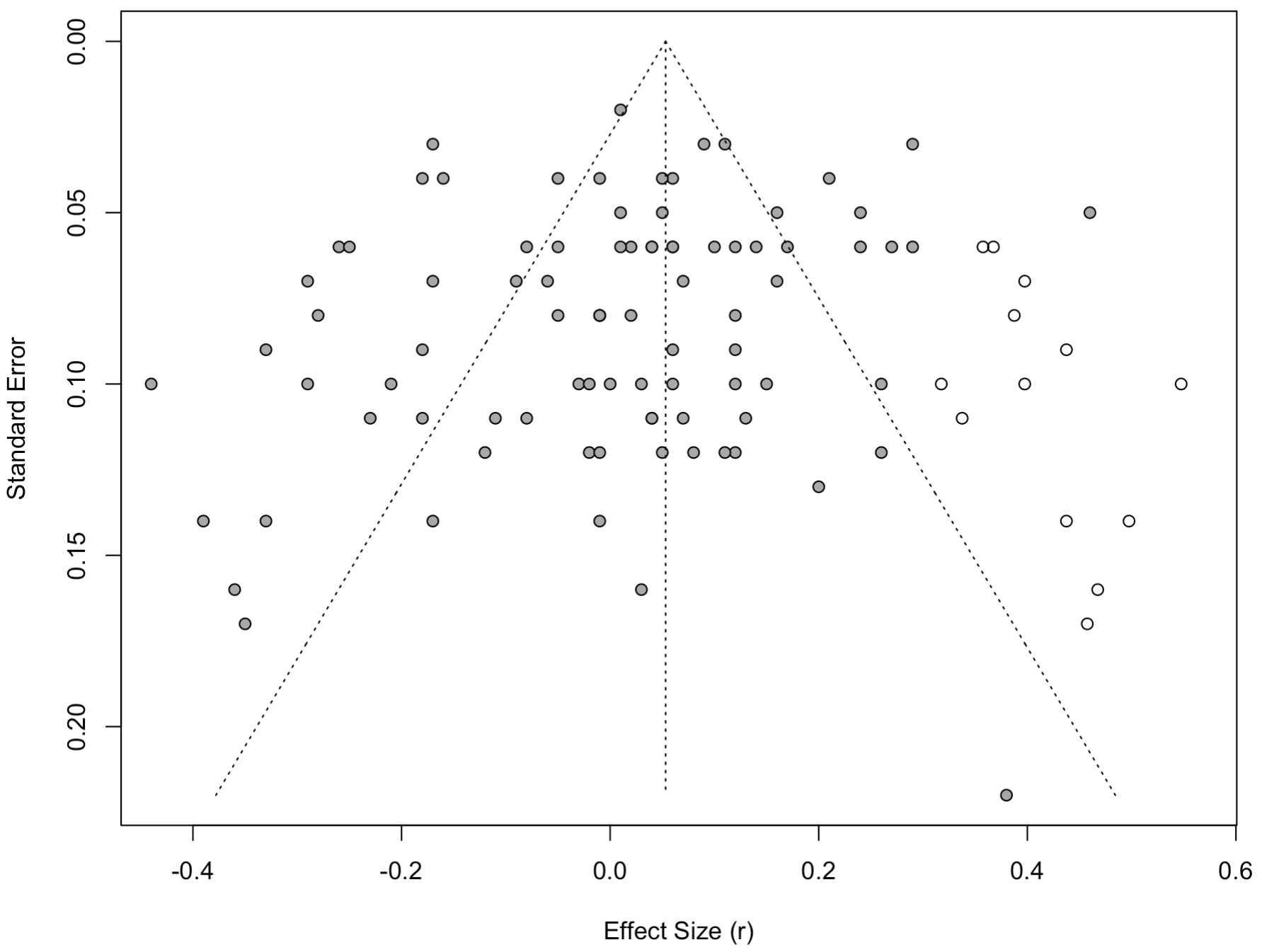 Note. Dark circles are obtained effect sizes (k = 87) and light circles are effect sizes added via trim-and-fill (k = 13).Estimate Typekr95% CIPrimary ModelRandom-effects87.01[−.03, .04]Sensitivity AnalysesFixed-effect87.03[.02, .04]Unweighted87−.001[−.04, .04]Publication Bias Corrected EstimatesTrim and fill100.05[.01, .10]Weight function (moderate 2-tail)87.01----Weight function (moderate 1-tail)87−.04----Weight function (severe 2-tail)87.01----Weight function (severe 1-tail)87−.13----ModeratorkNr [95% CI]QQbtwSelf-enhancement4.7Narcissism162,915-.06 [-.13, .02]53.2Optimistic bias92,644-.06 [-.24, .13]106.1Other81,731.06 [-.12, .25]36.2Social desirability5415,125.03 [-.02, .07]345.4SE scale27.1**BIDR41,669.11 [-.05, .27]7.7CJ61,398.18 [.07, .30]13.3CSD41,188-.07 [-.27, .13]14.9MCSD4111,417.03 [-.03, .08]292.7NPI81,790-.0001 [-.14, .14]19.6Other244,953-.08 [-.15, -.01]121.4Health outcome19.2*Biomarkers171,536-.13 [-.22, -.04]48.1Diseases82,625.02 [-.19, .22]161.0Obesity122,834.01 [-.06, .09]25.2Other124,781.08 [.02, .14]24.9Self-rated health94,873.09 [-.01, .19]82.3Symptoms295,766.01 [-.06, .07]175.1Sample type0.4Children51,491-.02 [-.22, .17]27.1College students223,892-.01 [-.08, .07]102.5Other6017,032.01 [-.03, .06]460.3Sample health0.1Other7019,645.003 [-.04, .04]500.4Unhealthy172,770.02 [-.08, .11]83.8Region1.8North America5814,202-.01 [-.06, .03]347.1Other298,213.04 [-.02, .10]246.8ModeratorknB(SE)pPublication Year8321,626.001 (.002).465% Female7921,189.0002 (.0007).819Age (mean)7320,510.0003 (0.001).787% White3810,766-.002 (.001).183ModeratorkNr [95% CI]QQbtwEffect type1.2Between-groups296,508-.02 [-.10, .05]258.9Correlation5815,907.02 [-.02, .06]285.1Effect time0.2Cross-sectional7720,412.003 [-.04, .04]535.1Prospective102,003.02 [-.09, .13]43.2Effect countMultiple effects4710,891-.01 [-.06, .04]269.30.7Single effect4011,524.02 [-.03, .08]311.1